Формирование любви к художественной литературе через проектную деятельность у детей старшего дошкольного возраста.                                                             «Если с детства у ребенка не воспитана                                                              любовь к книге, если чтение не стал его                                                              духовной потребностью на всю жизнь-                                                               в годы отрочества душа подростка будет                                                              пустой, на свет божий выползает, как                                                              будто неизвестно откуда взявшееся плохое»В.А. СухомлинскийВведение.Книга - это воспитатель человеческих душ. Книга – это неотъемлемая часть воспитания ребенка. С ее помощью он сможет найти ответы на интересующие его вопросы, познавать мир и самого себя, переживать истории героев, фантазировать развитие дальнейших событий того или иного произведения.          В дошкольном возрасте маленький читатель делает первые шаги в мир большой литературы.          Последние наблюдения за детьми показывают: дети все реже берут в руки книгу, предпочитая времени проведенном с книгой любые другие занятия, игры. Данный факт вызывает глубокую обеспокоенность, побуждает заново искать пути развития интереса к книге у детей, воспитания любви к книге, стремления к общению с ней. Любовь к книге не «приходит» к ребенку сама по себе. Необходима активная помощь взрослых: воспитателей и родителей. Книга не дает готовых рецептов, как научить ребенка любить литературу, потому что научить сложному искусству чтения и понимания очень трудно. Ребенок должен ярко, эмоционально откликаться на прочитанное, видеть изображенные события, переживать их. Только любящий книгу ребенок обладает бесценным даром легко «входить» в содержание услышанного или прочитанного. Малыш рисует в воображении любые сюжеты, плачет и смеется, представляет (видит, слышит, обоняет и осязает) прочитанное так ярко, что чувствует себя участником событий. Прочитанная в детстве книга оставляет более сильный след, чем книга, прочитанная в зрелом возрасте. Задача взрослого – открыть ребенку всё то необыкновенное, что несет в себе книга, то наслаждение, которое доставляет погружение в чтение. Взрослый, чтобы привлечь к книге ребенка, прежде всего должен сам любить литературу, наслаждаться ею как искусством, понимать сложность, уметь передавать свои чувства и переживания детям.        Приобщение к чтению – это педагогически обоснованная деятельность, осуществляемая в дошкольной образовательной организации. Определяющую роль в ней играет воспитатель. Ее эффективность зависит от того, насколько и каким образом будут вовлечены в исследуемый процесс родители воспитанников. Единые принципы приобщения ребенка к чтению художественной литературы дома и в детском саду делает чтение естественным для ребенка, необходимой частью его жизни.Актуальность.        Книгу не зря называют источником знаний. Люди, которые много читают, - интересные собеседники, обладающие хорошей памятью, большим словарным запасом, развитым воображением. Книги оказывают огромное влияние на умственное, нравственное и эстетическое развитие детей, на формирование у них образной, грамматически правильной речи. Ни для кого не секрет, что проблема приобщения ребенка к чтению в современном обществе требует повышенного внимания. Как известно, современные дети все чаще проводят большую часть своего времени у телевизора и компьютера и все реже читают книги. Во всем мире интерес к традиционной книге постепенно угасает. Печатные издания отходят на второй план, уступая место устройствам для чтения электронных книг. Чтобы прочитать то или иное произведение, сегодня не обязательно бежать в библиотеку – интересующую книгу можно найти в сети Интернет. Учитывая это, задачи педагогов и родителей – направить детей на правильный выбор источника информации, а также повышать среди подрастающего поколения престиж чтения и статус «читающего человека» актуален.         Каковы цели и задачи литературного воспитания ребенка в детском саду? На этот вопрос мы можем ответить, обратившись к Федеральному государственному образовательному стандарту дошкольного образования, где приобщение детей к художественной литературе рассматривается как часть двух направлений развития: «Речевое развитие» и «Художественно – эстетическое развитие», и определяется как: - знакомство с книжной культурой, детской литературой, понимание на слух текстов различных жанров детской литературы; -формирование звуковой аналитико-синтетической активности как предпосылки обучения грамоте; - формирование элементарных представлений о видах художественной литературы и фольклора (как искусства); - стимулирование сопереживания персонажам художественных произведений; реализацию самостоятельной творческой деятельности детей (изобразительной, конструктивно-модельной, музыкальной и др.).       Таким образом, знакомство дошкольников с книжной культурой, детской литературой в детском саду, согласно ФГОС дошкольного образования, является средством речевого развития детей и способствует обогащению активного словаря дошкольников, связной диалогической и монологической речи, развития речевого творчества.  Теоретическая работа.        Изучая теоретический материал по теме и, видя перспективу своей работы, мы поставили перед собой конкретную цель: приобщение дошкольников к художественной литературе, воспитание будущего читателя.         Для достижения данной цели необходимо решить ряд задач:познакомить детей с многообразием различных литературных жанров (сказками, рассказами, стихами), фольклорными произведениями (считалки, потешки, заклички, колыбельные песни, загадки, пословицы и т. д.);развивать речь детей, расширять кругозор, словарный запас;вовлекать детей в речевую, музыкальную, художественную, игровую деятельность, связанную с образом, строем и сюжетом произведения;развивать память, воображение, внимание; формировать эмоциональный отклик на литературные произведения;  воспитывать потребность общения с книгой, культуру чтения, бережное отношение к книге;обогатить опыт родителей в вопросах организации семейного чтения и воспитания читательской культуры детей.        Приобщать ребёнка к чтению нужно начинать с самого раннего возраста. Помимо родителей, ключевую роль в этом играет детский сад — первый социальный институт ребёнка. Конечно, дошкольники — скорее слушатели, чем читатели. Содержание художественного произведения до них доносит педагог, совместно они раскрывают идею, проникаются переживаниями за героев. Исходя из этого, самым осведомленным человеком в вопросах детской литературы и чтения должен быть воспитатель дошкольного учреждения: уметь заинтересовать детей книгой, будучи компетентным в сфере детской литературы и в высокой степени владея навыками выразительного чтения. Он не только воплощает задачу приобщения детей к книге, рождение в них интереса к процессу чтения и глубокого понимания содержания произведения, но и выступает как консультант по вопросам семейного чтения. Ребенок – слушатель – это уже читатель. Только читательская судьба ребенка зависит от взрослых, которые берут в руки книгу и становятся посредниками между писателем и слушателем. Именно поэтому считаем, что проблема приобщения ребенка к чтению сегодня особенно актуальна и значима. Задача детского сада заключается в подготовке к долгосрочному литературному образованию, которое начинается в школе. Детский сад может дать достаточно обширный литературный багаж, литературную начитанность, так как в дошкольном возрасте ребенок знакомится с разнообразием фольклорных жанров (сказка, загадка, пословица, небылица…). В эти же годы дети знакомятся с русской и зарубежной классикой.         Вышесказанное свидетельствует, что именно дошкольный период должен рассматриваться как первая ступень в литературном развитии будущего «большого, талантливого» читателя.        Работа по формированию любви к художественной литературе  строится по принципам: 	Построение  образовательной  деятельности  на  основе  индивидуальных особенностей  каждого  ребенка,  при  котором  сам  ребенок  становится активным  в  выборе  содержания  своего  образования.  В  отборе художественных  текстов  учитываются  предпочтения  и  особенности педагога и детей.	Содействие и сотрудничество детей и взрослых. Ребёнок – полноценный участник образовательных отношений.  Поддержка инициативы дошкольников.	Сотрудничество   организации   с   семьей.   Создание   по   поводу художественной литературы детско-родительских проектов с включением различных видов деятельности, в ходе чего создаются целостные продукты в виде  книг-самоделок,  выставок  изобразительного  творчества,  макетов, плакатов, карт и схем, сценариев викторин, досугов, праздников и др.	Приобщение  детей  к  социокультурным  нормам,  традициям  семьи, общества и государства на произведениях литературы.  Формирование  познавательных  интересов  и  познавательных  действий   детей в процессе восприятия художественной литературы.Возрастная адекватность: соответствие условий,	требований,	методов  возрасту и особенностям развития детей.       Изучив методическую литературу, мы определили для себя множество самых разнообразных традиционных и нетрадиционных форм по приобщению дошкольников к книге. К традиционным относятся:  Традиция ежедневного чтения.  Оформление книжного уголка в группе.  Оформление тематических выставок и выставок, посвящённых творчеству поэтов и писателей.  Просмотр мультфильмов и сказок по художественным произведениям.  Сюжетные игры: «Театр», «Концерт», где дети читают стихи, произведения устного народного фольклора.  Театрализованная деятельность (пальчиковый, настольный, кукольный театр, игры – драматизации).  Конкурсы чтецов на уровне ДОУ, города.  Конкурсы детского творчества на уровне ДОУ, города.  Занятия по знакомству с художественной литературой, образовательные ситуации.         Учитывая реалии сегодняшнего дня, мы, сохраняя традиционные, искали новые, современные формы работы с детьми.        Нетрадиционные формы работы:  Презентации. (Знакомство с творчеством писателей и поэтов, образами литературных героев и др.).  Выставка – иллюстрация. (Выставка с рисунками детей. Они могут быть: по определенной теме, к произведениям одного автора, по конкретной книге).  Создание детьми книг-самоделок с детскими рисунками, стихами, загадками, сказками и историями. Одно дело - прочитать книгу, и совсем другое - сделать ее самому. Можно составлять книги по произведениям детских писателей, но есть и такие, которые дети придумывали сами.  Неделя детской книги (книги-юбиляры, авторы-юбиляры, «Наши любимые сказки и т.д.)  Осуществление совместной проектной деятельности.  Макеты по любимым сказкам.  Вечера загадок, сказок.  Литературные викторины и интеллектуальные марафоны по художественным произведениям. Участие в международной акции «Читаем детям о войне».  Флешмоб (Массовое чтение на определенную тему, одного жанра, автора). Методы и приемы работы с детьми         Результативность процесса обучения зависит от методов. Методы определяют творчество воспитателя, эффективность его работы, усвоение материала и формирование качеств личности ребенка. Выбор метода обучения зависит, прежде всего, от цели и содержания предстоящего занятия, при этом отдаем предпочтение тому или другому методу, исходя из оснащенности педагогического процесса. Нами использовались следующие методы ознакомления детей с художественной литературой: 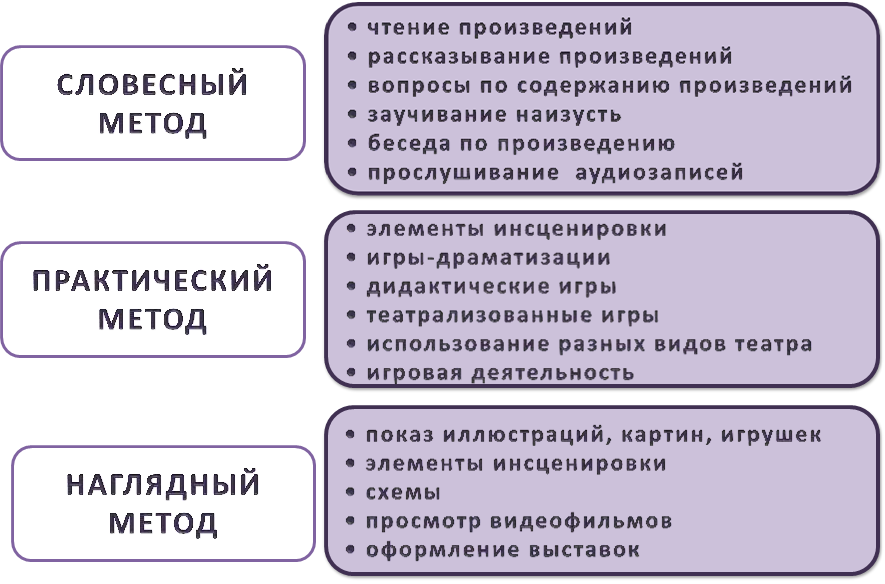  Практическая работа.Одним из актуальных на сегодняшний день методов работы с дошкольниками является метод проектов.           В нашем детском саду, и конкретно в нашей группе, большое внимание уделяется проектной деятельности, которая, безусловно, является одним из эффективных способов решения данной проблемы, ведь именно в проектной деятельности сочетаются такие немаловажные принципы, как сотрудничество педагога с детьми и принцип совместного развития. Также немаловажной деталью является то, что именно метод проектной деятельности даёт детям возможность самостоятельно приобретать и синтезировать полученные знания, развивать творческие способности, коммуникативные навыки. Также несомненным плюсом данного метода является то, что он позволяет вовлечь родителей дошкольников  и раскрыть ценности совместного творчества с детьми, а также повысить их компетентность в вопросах приобщения дошкольников к художественной литературе.        В течении учебного года в нашей группе проходит долгосрочный (сентябрь-май) проект «В мире книг», направленный на формирование любви к художественной литературе. Этот большой проект состоит из нескольких подпроектов: «В гостях у сказки» (русские народные сказки)«Сказки А. С. Пушкина»«Сказки дедушки Корнея»«По страницам книг В. Бианки»«Звери и птицы Евгения Чарушина»«Рассказы и сказки о природе»«Цирк»«Знакомство с творчеством С. Я. Маршака» и др.Тематика и количество подпроектов может меняться в зависимости от запросов детей и задач, которые нам нужно решить.Работу над проектом начинаем с опроса и анкетирования родителей. (Приложение 1)В результате опроса часто выясняется:Родители не так часто покупают детям книги (основной подарок – это игрушки, сладости, мультфильмы).Совместное чтение детской литературы происходит довольно редко (сложный ритм жизни, нехватка времени).Предпочтение отдают ТВ-программам, мультфильмам, компьютерным играм.        Поэтому необходима в первую очередь работа с родителями.        Мы проводим круглые столы, собрания, индивидуальные и подгрупповые консультации, представляем вниманию родителей папки с интересной информацией по теме, проводим творческие конкурсы и мастер-классы, акции и др. Раньше родители приходили в группу и читали произведения по тематике проектов. Сейчас они начитывают текст на аудионосители, и мы в группе с ребятами слушаем. Детям очень нравится, когда они слышат родной голос.          Приобщение детей к чтению художественной литературы начинается с создания развивающей предметно-пространственной среды группы.        Самостоятельная деятельность детей – целенаправленная, внутренне мотивированная структурированная и корректируемая по процессу и результату самим ребенком. В режиме дня ребенка-дошкольника она занимает не менее 3-4 часов и обеспечивает его самореализацию во всех образовательных областях. В стимулировании самостоятельной деятельности детей в рамках образовательной области и формирование у дошкольников интереса к художественной литературе играет большую роль уголок книги.         Существенную роль в формировании у дошкольников интереса и любви к художественной литературе играет уголок книги .          Книжный уголок - это особое, специально выделенное место, где ребёнок может самостоятельно, по своему вкусу выбрать книгу и спокойно рассмотреть, «перечитать» её. Цель уголка книги: воспитание любви, уважения и интереса к книге, стремления к общению с ней, умения слышать  и понимать художественный текст, воспитание будущих книголюбов. Здесь происходит личностное общение ребёнка с произведением искусства - книгой и иллюстрациями.        В уголке находятся книги разные по оформлению и содержанию, старинные издания, книжки-малютки, книжки-раскладушки, звучащие, музыкальные. Хотелось показать различие книг по размеру, назначению (информационные, авторские, рукотворные, развивающие и т.д.), а также по возрасту потенциальных читателей. Здесь же можно познакомиться с портретами и краткими биографиями известных писателей.        Мы учим детей обращаться с книгой. Будущий маленький читатель во всем подражает взрослым. Если он видит, что воспитатель моет руки, прежде чем раскрыть книгу, никогда не перегибает ее, аккуратно переворачивает страницы, а встретив мятые, разрисованные, выражает неудовольствие, ребенок и сам постепенно становится защитником книги. Пусть ребёнок не умеет еще читать, но его учат рассматривать книги не только совместно со взрослым, но и самостоятельно. Дети должны усвоить: книги - наши друзья. Терпеливо и настойчиво воспитатель учит, как нужно достать книгу с полки, как правильно ее рассматривать и как поставить на место. Для этого мы периодически  в соответствии с тематикой устраиваем выставку интересных книг. Рассматриваем книги одного и того же содержания, но разных издательств. Показываем детям , что книги могут быть в разных переплетах мягких, твердых, разного формата книги- великаны, книжки – малышки. Так в проекте  «Сказки дедушки Корнея» мы устраивали выставку книг , в которой были издания 1974 года. Нам принесли эту книгу от бабушки Семена С., оказывается, мама Семы слушала ее в детстве и очень любит читать веселые песенки своему сынишке. Мы любим чинить книги  в совместной деятельности, у нас есть книжкина -  больница, многие ребята уже освоили ряд действий как правильно заклеить корешок, сделать закладку, вылечить страничку или обложку. Мы лечим не только свои книги , а в нашу группу обращаются ребята из младших групп, так в проекте «Знакомство с творчеством С. Я. Маршака» пока мы собирали коллекцию книг  А.С.Маршака вылечили 8 книг, и принесенных из дома.        Для поддержания интереса детей к творчеству писателей и сказочников мы   размещаем  в центре художественного творчества раскраски по темам художественных произведений, иллюстрации к любимым произведениям детей, чтобы дети самостоятельно воспроизводили полюбившиеся эпизоды сказок, мультипликационных фильмов. Мы любим рисовать героев уже известных сказок и наряду с ними появляются  новые произведения, которые наши ребята сочиняют вместе с родителями, с удовольствием их иллюстрируют. Так в проекте «В гостях у сказки», мы познакомились  с русскими народными сказками и сделали книги своими руками, которые даем малышам и читаем сами с преогромным удовольствием, вспоминая как работали над этими книгами.       Чтобы дети самостоятельно воспроизводили полюбившиеся эпизоды сказок, мультипликационных фильмов с помощью плоскостного, объёмного, теневого, настольного, пальчикового театров приобрела наборы готовых игрушек к сказкам. Для драматизации литературных произведений с привлечением детей и родителей к посильной работе изготовили элементы костюмов сказочных героев, декораций, маски животных, эмблемы с изображением любимых литературных персонажей: медвежат, поросят и др., приобрели яркие бантики, бусы, сумочки. Всё это располагается в театральном уголке.        Для воспитания устойчивого интереса к литературе и фольклору привлекли средства других видов искусства, в том числе музыкального. В группе имеется магнитофон с различными музыкальными дисками; в музыкальном уголке имеется детские музыкальные инструменты: деревянные ложки, барабан, металлофон, погремушки, что помогало нам привлечь детей к участию в играх-драматизациях, инсценировках, музыкальных и литературных концертах. Например, при драматизации «Мухи-цокотухи» во время празднования победы над злодеем пауком был устроен бал насекомых, где ребята подигрывали на музыкальных инструментах.       Так же мы собрали богатую аудиобиблиотеку. Там произведения читают и рассказывают профессиональные актеры.       До пандемии в группу приходили представители детской городской библиотеки. Детей знакомили с новыми книгами современных авторов, предлагали выполнить творческие задания (придумать и оформить в книгу свою историю на определенную тему), за которые ребята получали призы и грамоты.        Несколько лет назад в группе проходил проект «В мире сказок». Родители предложили посетить выставку «Страна Кукляндия» в музее истории и культуры Московского района. Дети здесь увидели героев мультфильмов и различных литературных произведений, русских-народных тряпичных кукол. Все экспонаты являются авторскими работами. С ребятами провели мастер-класс, где они с родителями шили своих героев. Выставка проводится ежегодно, поэтому мы там постоянные гости.       Свою работу по формированию любви к художественной литературе мы не прекращали и во время изоляции. Для детей записывались видео и аудио файлы. Мы знакомили ребят с новыми авторами, произведениями, давали творческие задания. В ответ дети присылали свои рисунки, аппликации, читали выученные стихи и т. д.  Например, мы познакомили ребят с произведением Федора Хитрука «Каникулы Бонифация». Дома они посмотрели еще мультфильм, прислали творческие работы, а некоторые попробовали себя в роли цирковых артистов: клоунов, гимнастов, дрессировщиков и фокусников.         Один и тот же проект проводился с разными выпусками детей, поэтому выходы проектов отличались друг от друга.творческие выставки,изготовление книжек самоделок,дидактический материал и игры по произведениям,пополнение театрального уголка декорациями, масками, куклами,оформление летних и зимних прогулочных участков,участие в конкурсах различных уровней,флешмоб (Массовое чтение на определенную тему, одного жанра, автора),проведение тематических акций,создание коллекций.        Случается так, что при проведении одного проекта появляется замысел темы нового проекта. Например, когда мы посещали выставку кукол (проект « В мире сказок»), ребята заинтересовались тряпичной куклой. Так появился проект «Куклы наших бабушек», итогом которой стала коллекция тряпичных кукол.        При чтении сказки «Федорино горе» зашел разговор о посуде, ложках. Отсюда проект «Откуда появились ложки» и коллекция ложек.        Во время проекта "Звери и птицы Е. Чарушина" мы с ребятами оформляли фотогазету "Наши домашние любимцы". Но информации оказалось очень много, т. к. каждый ребенок хотел рассказать о своем домашнем друге. А у кого-то их оказалось несколько. У некоторых детей любимцами были, например, бабушкина коза Люся, гусь Гоша. А Савва рассказал о том, как они с мамой и сестренкой наблюдали за вылуплением из яйца цыпленка. В дальнейшем Савва и петушок Петя стали друзьями.        Ребята вместе с родителями оформляли свои фото и рассказы по-разному: в книги, альбомы, раскладушки и т. д. И как результат- мини музей "Мой лучший друг".        Некоторые проекты имели продолжение и на прогулочных участках.Практический результат деятельности   Таким образом, систематическая работа по приобщению детей к художественной литературе с использованием разнообразных традиционных и нетрадиционных форм, совместной работы с родителями воспитанников дает результаты:  В отношении детей:  -У детей появился устойчивый интерес и желание к общению с книгой.  -Чтение вызывает у детей яркие положительные эмоции.  -Расширились представления детей об окружающем мире, дети узнали много нового о многообразии живой природы, об образе жизни людей на Руси, узнали немало интересного о природе и ее тайнах, о жизни животных и растений.  - Значительно шире стал кругозор детей о художественной литературе, дети знают разные жанры, могут различать жанры литературных произведений и некоторые специфические особенности каждого жанра, чувствуют красоту и напевность стихотворения; дети способны чувствовать и понимать образный язык сказок, рассказов, стихотворений. - Дети стали внимательнее слушать произведение и активнее участвовать в его анализе. - Дети способны понимать и чувствовать настроение произведения. - Дети с интересом заучивают потешки, прибаутки, стихотворения. - Воспитанники с большим интересом додумывают, творчески преобразовывают ход повествования, с лёгкостью придумывают различные концовки, вводят непредвиденные ситуации. - Заметны, также, изменения в развитии речи: у детей стал богаче словарный запас, улучшилась диалогическая и монологическая речь; при пересказе произведения заметна плавность воспроизведения, отсутствие длительных пауз. - Сформировалась потребность общения с книгой, культура чтения, бережное отношение к книге.По отношению к себе, как к педагогу:         Повысились педагогические компетенции в вопросах формирования у детей интереса к книге и потребности в чтении, а именно: - самостоятельно планируем процесс литературного образования детей дошкольного возраста посредством определения целей и задач деятельности приобщения ребенка к книге; - анализируем текст художественного произведения; - определяем репертуар литературы для чтения; - демонстрируем свои литературные предпочтения; - знаем различные приёмы использования иллюстраций; - объясняем значение непонятных для ребенка выражений; - умеем выразительно читать или рассказывать произведение; - разбираемся в видах и жанрах литературы;- умеем отбирать высокохудожественные произведения для чтения; - знаем принципы формирования круга детского чтения; - разбираемся в тематическом многообразии произведений; - знаем художественные особенности построения произведения и художественные приемы, простейшие понятия из теории литературы; - создаём условия для воспитания грамотного читателя в дошкольном учреждении.В отношении родителей: - У родителей воспитанников расширились представления о детской литературе; родители воспитанников владеют рациональными методами и приёмами ознакомления дошкольников с детской литературой; имеют практические навыки взаимодействия с детьми; умеют работать с книгой.  -Родители понимают важность семейного чтения. Совместное чтение – прекрасный способ дать ребёнку возможность почувствовать себя любимым. Читая своему ребёнку, родители побуждают его к разговорам, дают возможность соучастия и проявления чувств. Это помогает ребёнку расти эмоционально, а также духовно сближает родителей и детей. Семейное чтение – прекрасное домашнее занятие. И самое главное условие для приобщения детей к чтению - собственный пример. - Проявился интерес к данной теме как способу развития у воспитанников речи, любознательности, воображения, желания изучать и исследовать окружающий мир. - Присутствует желание к участию в мероприятиях, организованных для успешной работы в данном направлении. Родители воспитанников посещают родительские собрания, где освещаются вопросы приобщения детей к книге; с желанием приходят в детский сад в День открытых дверей; участвуют в акциях и флешмобе; активно участвуют в литературных проектах.          Таким образом, целенаправленная и глубоко продуманная работа по ознакомлению ребенка старшего дошкольного возраста с художественной литературой оказывает действенное влияние на его развитие. Ознакомление  детей дошкольного возраста с художественной литературой имеет самое прямое отношение к реализации Федерального государственного образовательного стандарта дошкольного образования, поскольку при правильной, методически грамотной организации педагогического процесса художественная литература является мощным средством решения задач социально –коммуникативного, речевого, познавательного, художественно –эстетического развития.Перспективы работы        Тема приобщения детей к художественной литературе привлекает нас своей сложностью и многогранностью. В будущем мы намерены продолжить данный опыт в педагогической практике. А именно: - Обогащать «читательский опыт».-Организовать мини-музей «Книга, книжка, книжечка».- Приобщать дошкольников к социально-нравственным ценностям.- Обеспечивать совершенствование умений художественно-речевой деятельности на основе литературных текстов. - Транслировать опыт работы на разных уровнях, в том числе публикациями материалов. Список использованной литературы .1. Федеральный Государственный образовательный стандарт дошкольного образования [Текст]: утвержден Приказом Министерства образования и науки Российской Федерации от 17 октября 2013г., №1155 / Министерство образования и науки Российской Федерации. – Москва: 2013г.2. .От рождения до школы. Примерная общеобразовательная программа дошкольного образования / Под ред. Н. Е. Вераксы, Т.К. Комаровой, М.А. Васильевой. -3-е изд., испр. и доп. – М.: МОЗАИКА – СИНТЕЗ, 2014  3. Пантелеева, Н. Г. Приобщение дошкольников к литературному искусству как одно из условий реализации ФГОС дошкольного образования / Н. Г. Пантелеева // Современное дошкольное образование. – 2015. – №8. – С. 52-60.4. Фишер, В. Я. Литературное развитие детей дошкольного возраста в условиях обновленного образования / В. Я. Фишер, М. А. Кухар // Вестник ТГПУ – 2014 – №11 – С. 147-1535. Ахтырская Ю.В. Современные аспекты формирования интереса к книге у детей. Личность и общество: актуальные проблемы педагогики и психологии»: материалы международной заочной научно-практической конференции, 27.11.2012 г. 6. Гербова, В. В. Приобщение детей к художественной литературе. Программа и методические рекомендации / В. В. Гербова. – М.: Мозаика-Синтез, 2008. – 80 с. 7. Гриценко З.А. Положи твое сердце у чтения - М.: Просвещение, 2000г. 8. Гриценко З.А. Ты детям сказку расскажи… Методика приобщения детей к чтению. - М.: Линка-Пресс, 2003. 9. Гриценко, З. А. Детская литература. Методика приобщения детей к чтению: учеб. пособие для студ. фак. дошк. воспитания высш. пед. учеб. заведений / З. А. Гриценко. – М.: Академия, 2008. – 320 с. 10. Гурович Л. М. О теоретических основах методики ознакомления дошкольников с художественной литературой // Герценовские чтения. Дошкольное воспитание: Научные доклады. - Л., 1976. 11.Гурович Л.М., Береговая Л.Б., Логинова В.И. Ребенок и книга. – М.: Просвещение, 1992 г. 12.Карпинская Н. С. Художественное слово в воспитании детей. М., «Педагогика», 1972. 13.Коган Л.Н. Художественная культура и художественное воспитание. М.: Знание, 1979. 14.Короткова Н. Художественная литература в образовательной работе с детьми старшего дошкольного возраста // Дошкольное воспитание. - 2001. - № 8. 53  15. Развитие способностей средствами ознакомления дошкольников с художественной литературой. Методическое пособие / Под ред. Н. В. Микляевой – М.: УЦ «Перспектива», 2010. – 64 с. 16.Ушакова О.С. «Знакомим с литературой детей 5-7 лет» -М.: -2010 г.    ПРИЛОЖЕНИЕ 1Анкета 1. Есть ли у вас дома библиотека, и что она собой представляет?- несколько книжных полок;- книжный шкаф; - стеллажи с книгами;- другое2. Есть ли у вашего ребенка своя книжная полка или уголок с книгами?- да; - нет;3. Часто ли вы читаете ребенку книги?- каждый день; - каждый вечер перед сном; - когда попросит; - иногда.4. Назовите, пожалуйста, самые любимые книги вашего ребенка   5. Назовите, пожалуйста, несколько недавно прочитанных вами ребенку произведений: 6. Беседуете ли вы с ребенком о прочитанном?- да; - нет; - иногда;7. Может ли ваш ребенок назвать недавно прочитанные с вами книги?- да;- нет; - не знаю;8. Имена каких поэтов и писателей знает ваш ребенок?9. Может ли ваш ребенок пересказать отрывок из любимой сказки, произведения?- да;- нет; - не знаю;10. Выписываете ли вы детские журналы? Какие?11. Как вы считаете, в каком возрасте ребенок должен научиться читать?13. Читает ли ваш ребенок детские книги самостоятельно?да; нет.                                                                                                               ПРИЛОЖЕНИЕ 2Круглый стол.«Чтение начинается с колыбели»(для родителей воспитанников старшего дошкольного возраста)Цель: Помочь родителям осознать ценность детского чтения как средства образования и воспитания дошкольников, как залог их жизненной судьбы. Задачи:- Изучить читательскую ситуацию в семьях, круг детского чтения;- Расширить социальное партнерство, привлечь родителей к чтению;- Оказать семье информационную помощь. Предварительная работа:1. Консультация «Как организовать домашнее чтение»2. Анкетирование родителей «Чтение дома»3. Составление и оформление памятки для родителей «Семья и книга»4.Оформление выставки художественной литературы для чтения детям и самостоятельного чтения детьми.Ведущий: Уважаемые родители! Мы рады приветствовать вас в нашей уютной библиотеке. Нашу встречу я начну с эпиграфа: «Чтение – это окошко, через которое детивидят и познают мир и самих себя»В. Сухомлинский.Каждая семья мечтает вырастить читающего ребёнка. Важно обратить свои родительские усилия на формирование у детей интереса к чтению и книге.Повестка . Доклад «О семейном чтении, его роли в воспитании ребёнка» библиотекарь Палаткина С. П. Ознакомление с проектом «Мама, я – читающая семья»» - воспитатель Ж.З. Омарова Сообщение «Традиция группы «Книжное дерево» Подведение итогов собрания. Принятие решения.Предлагаем вам небольшую разминку, которая называется «Собери квадрат». Правила: у вас на столах лежат части от квадрата. Возьмите каждый по одной части, и не общаясь друг с другом соберите квадрат. Нельзя подсказывать движениями рук, взглядом, мимикой (собирают квадрат).Уважаемые родители ответьте, какие трудности вы испытывали при выполнении этого задания? (высказывание родителей).Почему вам было трудно выполнить это задание вам расскажет наш библиотекарьДоклад «О семейном чтении, его роли в воспитании ребёнка» Роль общения в жизни человека велика. Общение — это главное условие для развития и жизни человека. Каким вы видите общение с вашими детьми? Встречаются ли трудности? Чуткость ребёнка к художественному слову удивительна, и при хорошем руководстве у него постепенно, ещё до умения читать начинает складываться начитанность, в школу он приходит с обширным литературным багажом и умением воспринимать поэзию и прозу.Дошкольный возраст благоприятен для воспитания вдумчивого чтения, потому что ещё нет гонки за сюжетом, свойственной подросткам, а есть внимание к подробностям и слову. Культура обращения с книгой закладывается в семье. Есть семьи, где не существует проблемы, как привить интерес к чтению.В таких семьях существует традиция семейного чтения, когда изо дня в день, сколько помнит себя ребенок, в семье читают вслух книгу, интересную для всей семьи. Когда ребенок подрастает, то тоже включается в этот процесс. В таких семьях ребенок с самого раннего возраста видит, как почитается в семье книга, чувствует уважение членов семьи к читательскому интересу каждого; поэтому любовь к чтению у него проявляется как естественная необходимость, как потребность в пище и сне. Если же этого нет в семье, то не поздно еще начать, хотя для этого потребуется немало сил и терпения.Чтение должно проходить в спокойной обстановке, когда ничто не отвлекает ребёнка. Ещё лучше, если обстановка усиливает восприятие. Например, вечером, когда за окном темно и полумрак настраивает на сказочный, фантастический лад, можно читать сказки. Никогда не надо переутомлять ребёнка. Читать следует не более 15-20 минут, потому что затем их внимание рассеивается. Зато как радостна будет новая встреча с той же книжкой, и как сосредоточенно он будет слушать её и рассматривать. Но не следует забывать, что ребёнок не может быть пассивным слушателем, поэтому во время чтения надо активизировать его внимание. Проводить чтения-беседы «Вопрос ответ»; вместе (хором) рассказывать сказки.Беседа-чтение проходит интереснее, если ребенок попеременно - то отвечает, то сам задаёт вопросы.Очень любят дети повторное чтение. Повторное чтение тренирует память и развивает речь. После многократных чтений ребёнок запомнит книгу и сможет проявить самостоятельность: читать наизусть стихи, пересказывать рассказы и сказки, делать к ним рисунки. Любящие родители – первые слушатели и собеседники своих детей.Когда ребёнок научится читать, читайте вместе с ним. Одну строчку читает он, другую строчку мама или папа, подсказывайте слова, где ребёнок запинается и вообще вдвоём веселее читать.Но бывает и так: дошкольник любит книги, а, став школьником, не хочет читать.Как и почему затухает интерес и привычка к книге, воспитанная в раннем детстве? Беда в том, что, едва ребёнок овладевает грамотой, ему перестают читать, ошибочно полагая, что тем самым побуждают к самостоятельному чтению. Это заблуждение. У ребёнка ещё слабая техника чтения, и он не может читать интересные для себя книги. Читать надо детям вслух не только всё дошкольное детство, но и тогда, когда он станет школьником.Необходимо определить интересы вашего ребенка: что ему нравится, чем он интересуется.Вместе с ребенком постараться выбрать красочную, с крупным шрифтом книгу, которая соответствовала бы интересам ребенка, чтобы он смог прочитать ее легко, не запинаясь, и получить от этого удовольствие. Почувствовать успех. Это книги с небольшим текстом и большими буквами. Слабо читающие дети любят стихи, комиксы — стихи легче читать, а в комиксах много картинок и мало текста.Обязательно надо слушать, как ребенок читает, а после чтения поговорить с ребенком о прочитанном, пусть он почувствует интерес — ему будет приятно. При беседе с ребенком необходимо стараться избегать критических замечаний относительно самого чтения и не задавать вопросов типа: «Что тут главное?», «Какова основная мысль рассказа?». Этими вопросами родители перешагивают через хрупкий момент личностного восприятия, нажимая сразу на понимание. Лучше спросить ребенка: «Что или кто тебе понравился или не понравился и почему?», «Какой цвет или запах может быть у этой сказки, стихотворения?», «Какую ты здесь услышал музыку?». Ребенок раскроет вам свои чувства, и вы постарайтесь тоже ответить.                                                                                                                  ПРИЛОЖЕНИЕ 3Консультация для родителей.Воспитание любви к книгам у детей.Книга – это неотъемлемая часть воспитания ребенка. С ее помощью он сможет найти ответы на интересующие его вопросы, познавать мир и самого себя, переживать истории героев, фантазировать развитие дальнейших событий того или иного произведения.Книга-это воспитатель человеческих душ. Малыш растет, а это значит, что каждый день его ждет все больше новых впечатлений, он активно познает мир и совершает множество открытий. Получает все больше разнообразной информации необходимой ему для дальнейшего правильного физического, психического и умственного развития. Новые знания дети получают от окружающих их людей, в первую очередь от родителей , а также из книг.Не секрет, что современные дети мало читают, предпочитая книгу просмотру телепрограмм и видеофильмов, компьютерным фильмам. Эта печальная реальность должна заставить нас родителей задуматься и попытаться, как то исправить положение вещей.С самого маленького возраста малышам нужно читать как можно больше книг. Очень важно, чтобы он полюбил это занятие. Книга может заинтересовать, как мальчишек, так и девчонок, главное найти такой вариант, который понравится ребенку.Учеными установлено, что ребенок, которому систематически читают, накапливает богатый словарный запас.Читая вместе с мамой, ребенок активно развивает воображение и память.Именно чтение выполняет не только познавательную, эстетическую, но и воспитательную функцию. Поэтому, родителям необходимо читать детям книжки с раннего детства.Разнообразие детских книг удивляет, но не всегда радует. Важно помнить, что в любой книге, в том числе и детской, самое главное-содержание.Рекомендации по приобретению литературы:1. Дети 2-3 лет любят книги с крупными картинками, любят ихрассматривать. Тут на помощь приходят русские народные сказки: «Репка», «Колобок», «Курочка-Ряба», «Теремок».Маленькому ребенку всегда легче воспринимать рассказ, чем чтение. Поэтому рассказывайте ему сказки своими словами и одновременно рассматривайте картинки к книжке.На третьем году жизни словарный запас быстро увеличивается, и ребенку можно уже читать стихотворения. Познакомьте с творчеством А. Барто, З. Александровой.2. У детей 4-5 лет происходит активизация словарного запаса, идетразвитие связной речи. Читая ребенку литературные произведения, нужно обращать внимание на отдельные слова и выражения. Можно учить пересказывать короткие тексты русских народных сказок. Потихоньку приступайте к заучиванию стихотворений.В этом возрасте можно знакомить ребенка со сказками зарубежных авторов, с богатырскими народными сказками, с рассказами о природе и животных, с творчеством К. Чуковского.3. Для детей 6-7 лет среди всех жанров художественной литературы на первом месте всё еще сказки, только к народным добавляются и авторские. Поэтому их можно познакомить с творчеством Эдуарда Успенского, со смешными рассказами Н. Носова.Детям 6-7 лет следует покупать яркие книги с крупным шрифтом и множеством красивых картинок, сюжет книги должен быть интересным, чтобы ребенку захотелось дочитать до конца. Книга в таком возрасте должна доставлять удовольствие. Выбирая книгу, обращайте внимание на количество диалогов в произведениях, ведь вы сможете читать по ролям.Для того чтобы ребенок полюбил книгу, родителям нужно сильно потрудиться.Советы для родителей.• Чаще говорите о ценности книги;• Воспитывайте бережное отношение к книге, демонстрируя книжные реликвии своей семьи;• Вы главный пример для ребенка, и если хотите, чтобы ваш ребенок читал, значит, стоит тоже некоторое время проводить с книгой;• Посещайте вместе библиотеку, книжные магазины;• Покупайте книги яркие по оформлению и интересные по содержанию;• Радуйтесь успехам ребенка, а на ошибки не заостряйте внимание;• Обсуждайте прочитанную книгу среди членов семьи;• Рассказывайте ребенку об авторе прочитанной книги;• Чаще устраивайте семейные чтения.Чтение для детей должно стать ежедневной привычкой, стать необходимостью.Совместным чтением вы открываете для своего ребенка интересный и красочный литературный мир. И помните, таким простым способом вы дарите своему ребенку огромное количество счастья и любви                                                                                                       ПРИЛОЖЕНИЕ 4  Совместное мероприятие с детьми и родителями.Тема : «Путешествие по сказкам»Цель:Способствовать развитию  у детей и родителей интереса к сказкам. Задачи :Способствовать повышению интереса детей к книгам;Формировать умение определять содержание литературных произведений          по иллюстрациям, отрывкам из книг;Повышать умение выразительно и четко читать стихи;Формировать умение у детей свободно высказывать свои мысли; Создать атмосферу дружелюбия, радости, положительного эмоционального настроя всех участников досуга. Оборудование: книги, иллюстрации к известным сказкам и произведениям, аудио запись песни «Маленькая страна», сундук, конверты, ватман, мелки, для показа на мультимедийной доске (ИКТ,запись музыкальной разминки «колобок» и разминка сидя, фишки и сладкие призы, грамоты, флажки.Для мастеркласса: заготовки сердец из картона; материал для укршения    (блестки, бусины, пайетки  т.д.); клей ПВА; ножницыПодготовительный этап.• Оформить приглашение родителям на мероприятие .• Организовать и провести конкурс детских рисунков на тему «Мои любимые   сказки»• Оформить выставку книг.• Записать фонограмму. (музыку)• Анкетирование родителей.• Выбор команд для мероприятия.• Портреты писателей –сказочников.Ход мероприятия:Воспитатели приглашают родителей и детей пройти в музыкальный зал, где будет проходить мероприятие. Зал украшен иллюстрациями из известных сказок, портреты писателе- сказочников, плакатами со словами :«Чтение – вот лучшее учение» А. С. Пушкин. «Нет сказки причудливой, чем сама жизнь!» Х. К. Андерсен. «Что за прелесть эти сказки!» А. С. Пушкин. «Сказки живут среди нас, надо только разглядеть, где и когда они начинаются».Воспитатель: Здравствуйте ребята и уважаемые родители! Сегодня у нас не совсем обычный день. Мы собрались здесь, чтобы поговорить о сказках и проверить насколько хорошо, вы знаете и любите читать сказки.Вы спросите: «А зачем детям нужны сказки?» Сказка – это произведение, связанное с устным народным творчеством, с личной фантазией человека, идеей автора. Создавалась сказка с целью развлечения и воспитательной целью. Сказка учить доброте, честности, смелости, трудолюбию и другим положительным качествам. Любимыми героями сказок были и остаются: Иван царевич, Василиса Прекрасная, Белоснежка, и т. д. Злые герои – Баба –Яга, Кощей Бессмертный, Змей Горыныч. Сказки бывают разные: о животных, бытовые сказки, волшебные. Словом это волшебный мир, рассказывающий о том, что лучше быть добрым и честным. Читая, слушая, просматривая сказки, мы испытываем чувство грусти, радости. Сказка – это чудо!Воспитатель: Ну а сейчас, для вас наши дети прочтут стихи.Дети читают стихи.Книжку с мамой я читала,А потом чуть-чуть устала.Я проснулась, мама спит,Книжка рядышком лежит.Книжка называется«Спящая красавица»В мире много сказокГрустных с смешных.И прожить на светеНам нельзя без них.Лампа Аладдина,В сказку нас веди,Башмачок хрустальный,Помоги в пути!Пусть герои сказокДарят нам тепло.Пусть добро навекиПобеждает зло!Воспитатель: А теперь давайте проверим знания наших детей и родителей о сказочных персонажах. Я приглашаю наши команды: команда «Белоснежка» и команда «Буратино». И вам нужно выбрать капитанов команды. Уважаемые наши участники и гости прежде чем начнем наш конкурс разрешите мне представить членов жюри. (Воспитатель параллельной группы, музыкальный руководитель и родитель).Первый конкурс «Отгадай загадку» Я буду загадывать вам загадки по очереди, а вы отвечаете. Если же команда не знает ответ, то может ответить другая команда. За каждый правильный ответ вы получаете фишку. В конце нашей встречи мы подсчитаем фишки, и у кого окажется больше, тот выиграл.И так первый вопрос команде «Белоснежка»- Сказочная героиня, владелица первого в мире летательного аппарата (Баба-Яга)Следующий вопрос команде «Буратино»- Где находится смерть кощея? (Дерево, сундук, заяц, утка, игла)Команда «Белоснежка»- Сколько раз старик бросал в море невод? (три)Команда «Буратино»- Как звали самую маленькую девочку? (Дюймовочка)Команда «Белоснежка»- В кого превратился Иванушка, испив водицы из лужи? (козлёночка)Команда «Буратино»- Кто из животных пострадал, ловя рыбу из пруда? (Волк)Воспитатель : Молодцы, ребята и их родители! Вы все справились с конкурсными загадками.А сейчас нас ждет очередной конкурс. Вам нужно отгадать героя сказки, которому принадлежать слова и назвать саму сказку. Чья команда первой поднимет флажок, тому и отвечать. Выкрики с места за правильный ответ не принимаются, только поднятый флажок. Слушайте внимательно.Конкурс: Отгадай героя.• Как выскачу, как выпрыгну – Пойдут клочки по закоулочкам. (Лиса из сказки «Лиса и заяц»)• Ужасно неудобно. Бежала я, хвостиком махнула и нечаянно разбило золотое яичко» (Мышка. «Курочка Ряба»)• Печка, матушка, спрячь нас! (Сестрица. «Гуси лебеди»)• У меня не усы, а усищи, не лапы, а лапищи, не зубы, а зубищи – я никого не боюсь! (Заяц из сказки «Заяц – хваста»).Воспитатель: Умницы! Вы все правильно отвечали и отгадывали героев сказки. Наши детки немного засиделись. Я предлагаю провести разминку «Колобок». Уважаемые родители, вы тоже можете присоединится к нам!Физминутка : «Колобок»Воспитатель: Следующий наш конкурс: «Закончи пословицу»• «Сказка ложь, да в ней намёк…. (добрым молодцам урок)»• «Что написано пером, …. (не вырубишь топором)»• Кто много читает (тот много знает)»• «Не красна книга письмом, …. (а красна умом)»Воспитатель: Вот мы и справились с этим заданием. Продолжаем наше путешествие по сказкам. Следующий конкурс: «Из какой сказки предмет»Воспитатель достает из сказочного сундука сказочные предметы, а участники команд угадывают, из какой сказки и кому принадлежит. (Хрустальная туфелька, топор, красная шапочка, яйцо, золотой ключик, игла, золотая рыбка, мыло, вёдра). Команда, догадавшаяся первой, поднимает флажок.Воспитатель: Молодцы мы справились и этим заданием. Ну а теперь я хочу показать вам некоторые иллюстрации к знакомым сказкам. Думаю, что и дети, и родители легко угадают и узнают сказку по этим картинкам. (на мультимедийной доске показ слайдов с иллюстрациями к сказкам:• «Царевна – лягушка»• «Спящая царевна»• «Три богатыря»• «Снегурочка»• «Иван царевич на сером волке»(За каждый правильный ответ выдается фишка)Воспитатель: Мы немножко засиделись на месте. А давайте проведем разминку сидя на стуле.Воспитатель: Следующий конкурс музыкальная викторина. Вам нужно угадать из какой сказки песня. Если угадали поднимаем флажок. (звучит музыка).Музыкальная викторина.• Песенка красной шапочки.• Песня Золушки.• Песня Баба-Яги• Песня Буратино.• Песня разбойников (Снежная Королева)• Песенка Волка (сказка семеро козлят)Воспитатель: Молодцы! А сейчас я приглашаю капитанов команд. Уважаемые наши капитаны команд у вас на столах лежат конверты, вам нужно открыть по очереди конверты и читать их и угадывать, от кого они. (капитаны по очереди открывают конверты, читают их и угадывают, от кого они).• «простое яичко снесла»• «Выхожу замуж за крота»• «мачеха послала зимой за подснежниками»• «От дедушки ушёл, от бабушки ушёл, скоро буду у вас»Воспитатель: Следующее задание для родителей: уважаемые родители вспомните и назовите сказки, где встречаются цифры.  Молодцы!Воспитатель: И последний наш заключительный конкурс для наших детей. Вам предлагается игра «Собери картинку» пазлы сказок. Условия игры: каждая команда должна собрать разрезную картинку с иллюстрацией из сказки и назвать её название.Воспитатель: Уважаемые родители и дети! Вот и закончивается наше путешествие по сказкам. Вы сегодня были молодцы. Как много разных сказок вы знаете. Понравилось ли вам наше путешествие по сказкам?Воспитатель: Конечно, понравилось. Ведь сказки помогают нам стать добрее.И сейчас мы все вместе сделаем сердечки, как символ доброты.Садитесь за столы, берите заготовки сердечек и украшайте их так, как вам захочется.Проводится мастеркласс.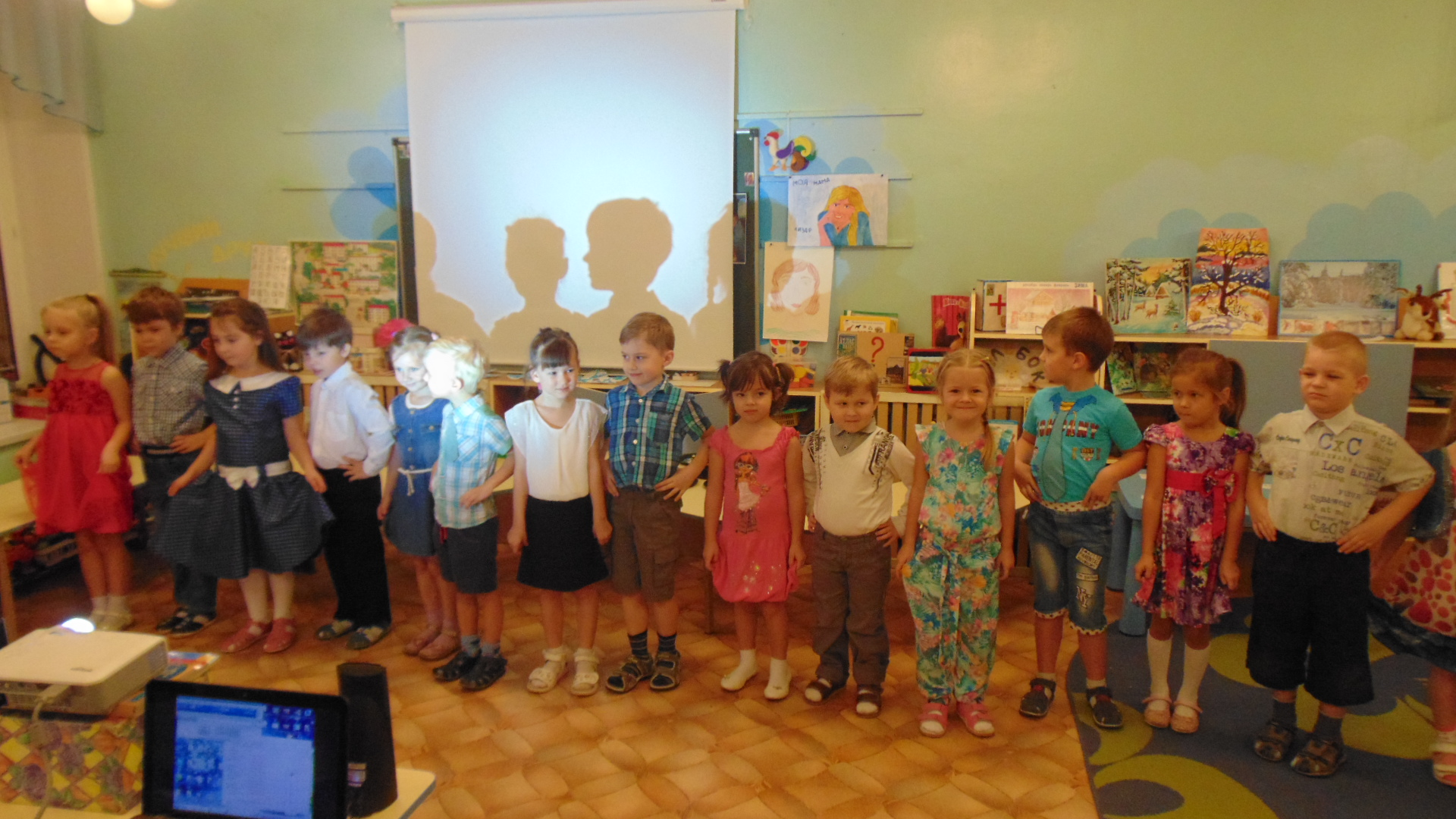 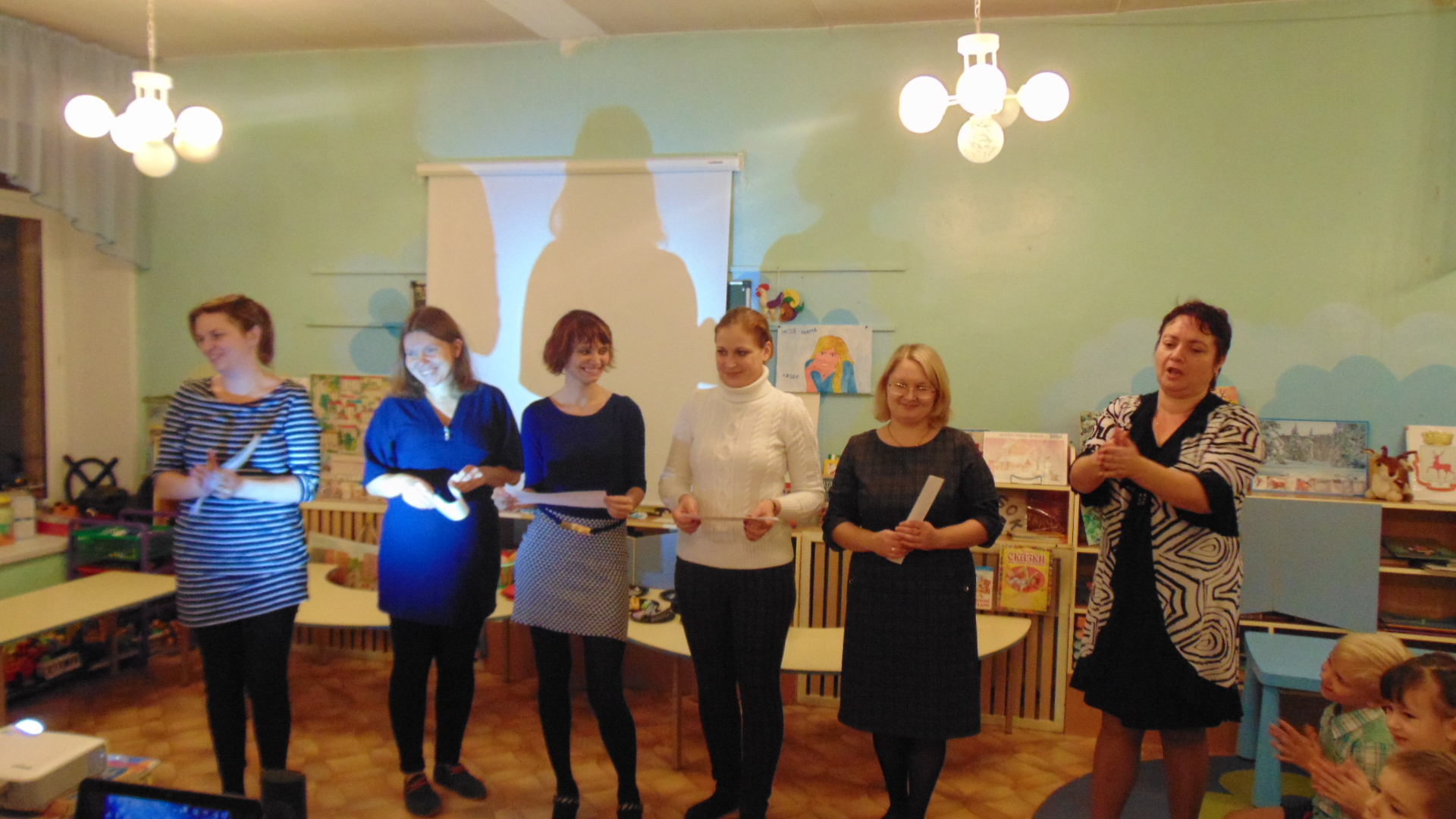 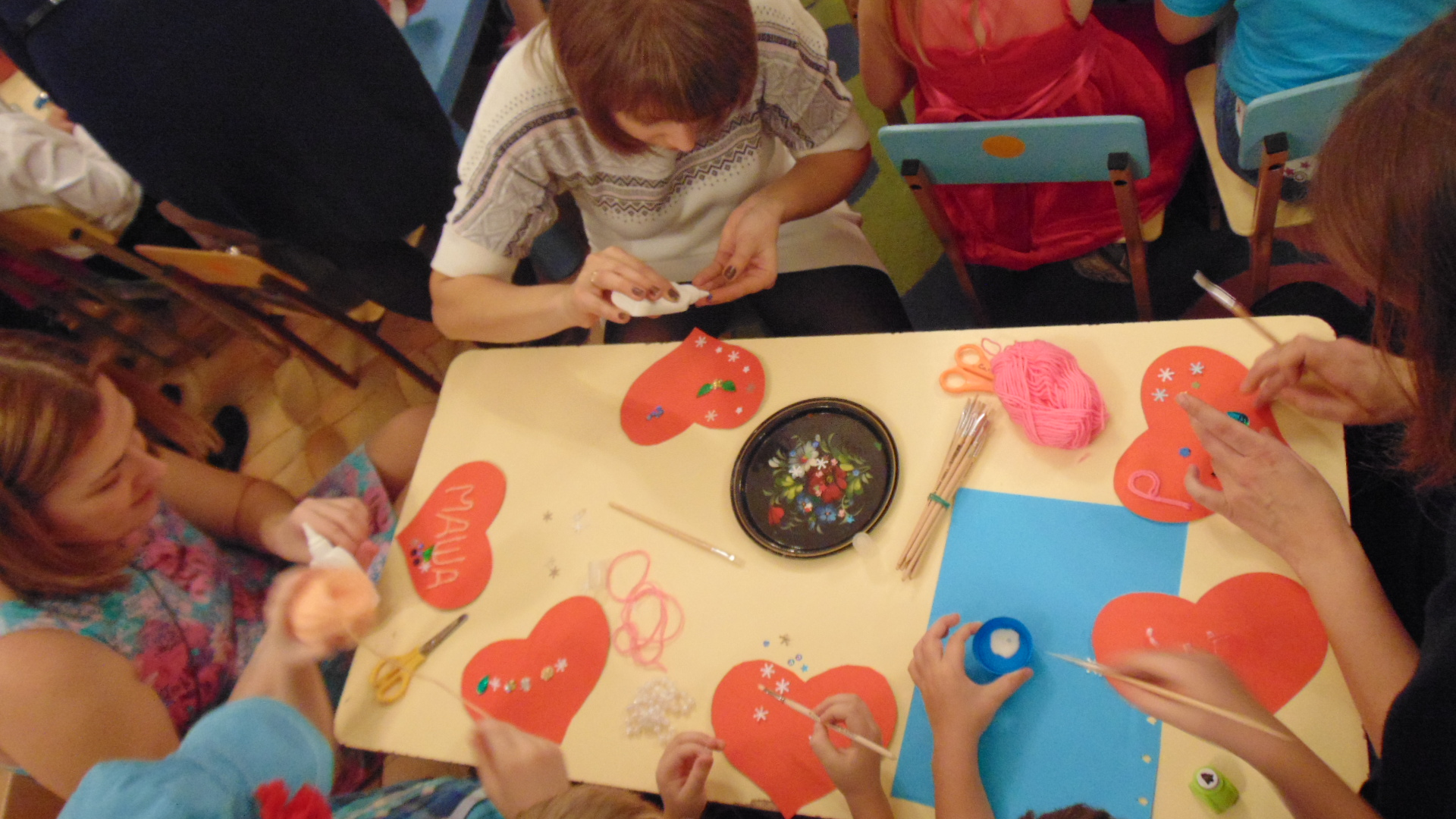 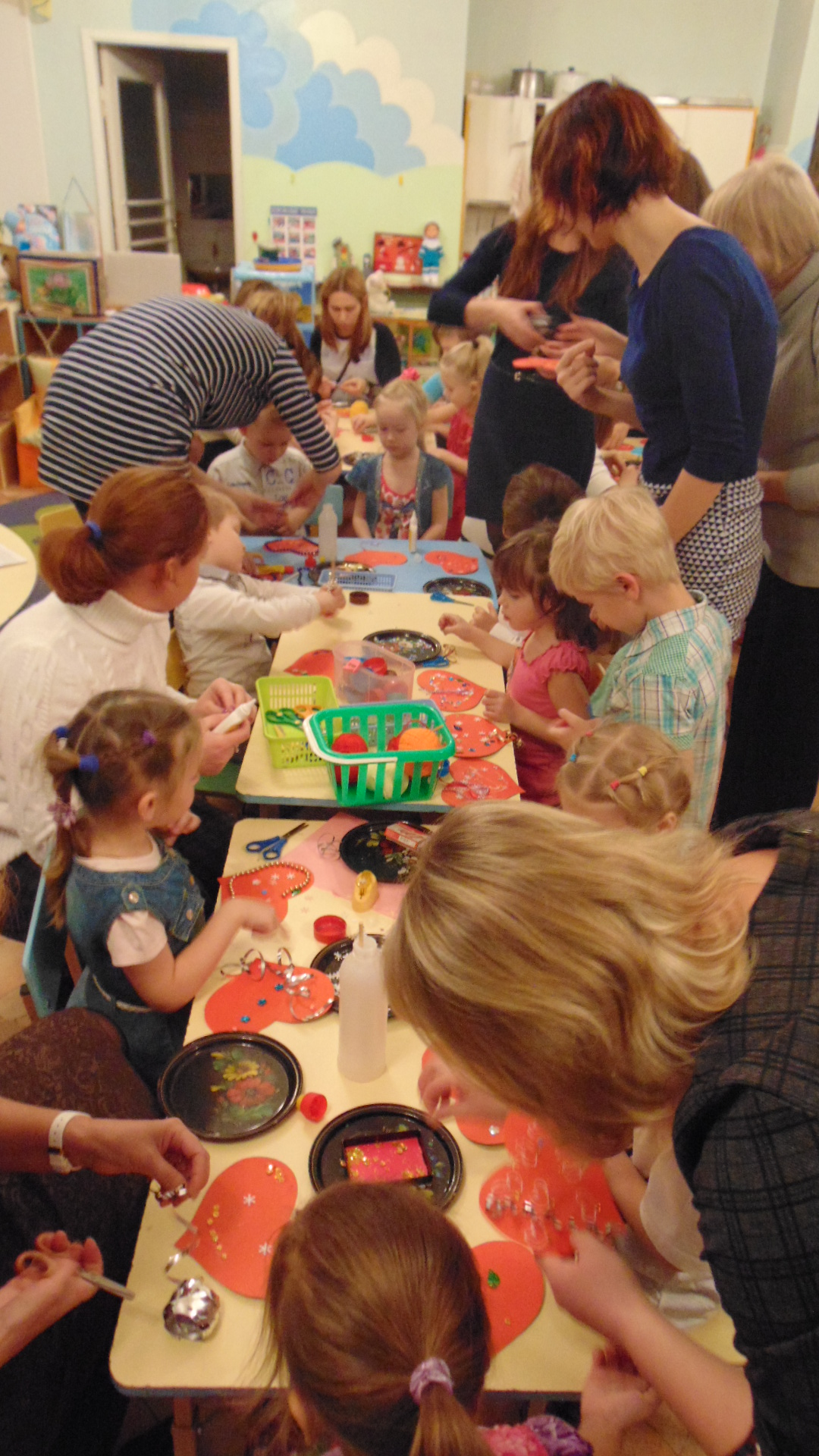 